            РЕШЕНИЕ	         КАРАР27 сентября 2016 г.           с. Большое Елово	          №43О внесении изменений в решение Совета Большееловского  сельского поселения № 148 от «01»июля 2014г. «Об утверждении Положенияо самообложении граждан и порядке сбораи использования средств самообложения гражданна территории Большееловского сельского поселенияЕлабужского муниципального района»  В соответствии  Федеральным законом от 06.10.2003 № 131-ФЗ «Об общих принципах организации местного самоуправления в Российской Федерации», Уставом муниципального образования Большееловского сельского поселения Елабужского муниципального района, Совет Большееловского сельского поселения Елабужского муниципального районаРЕШИЛ:1. Внести следующие изменения в Положение о самообложении граждан и порядке сбора и использования средств самообложения граждан на территории Большееловского  сельского поселения Елабужского муниципального района:          1.1. Пункт 5.1 изложить в новой редакции:     «5.1. Уплата средств самообложения граждан производится в течение двух месяцев после обнародования  принятого на референдуме решения в соответствии с п. 4.3 настоящего Положения, всеми гражданами, достигшими 18-летнего возраста, место жительства которых расположено в границах Поселения, независимо от их участия в местном референдуме и отношения, выраженного ими при голосовании, за исключением категорий граждан, указанных в п.5.2. настоящего Положения, на основании извещения Исполнительного комитета Поселения, включающего банковские реквизиты Исполнительного комитета Поселения, а также информацию о порядке оплаты платежа».«5.2. Для отдельных категорий граждан, а именно: инвалидов общего заболевания, ветеранов ВОВ и боевых действий, вдов участников ВОВ и боевых действий, многодетных семей, студентов очных отделений высших и средне-специальных (средне-профессиональных) учебных заведений размер платежей составляет 50 (пятьдесят) процентов от суммы, установленной в решении референдума».           2. Настоящее решение вступает в силу со дня его обнародования.    3. Контроль за исполнением настоящего решения оставляю за собой.Глава                                                                                           А.И.Машанов    МКУ «СОВЕТ БОЛЬШЕЕЛОВСКОГО СЕЛЬСКОГО ПОСЕЛЕНИЯ» ЕЛАБУЖСКОГО МУНИЦИПАЛЬНОГОРАЙОНАРЕСПУБЛИКИ ТАТАРСТАН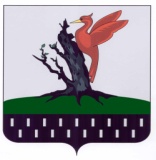 ТАТАРСТАН РЕСПУБЛИКАСЫАЛАБУГА МУНИЦИПАЛЬ РАЙОНЫ МКО « ОЛЫ ЕЛОВОАВЫЛ ҖИРЛЕГЕ СОВЕТЫ»